SyllabusCourse Information:Course Title: Introduction to Online LearningCRN: 12345Credits: 3Term: Winter 2014Instructor Information: 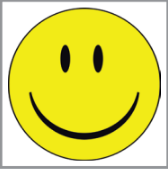 Hello! My name is John Doe, and I’ll be your instructor for this course. I’ve taught this course online for the past two years. Each time I teach it, I learn something new.Assignments/Assessments:Grading ScaleLate Work & Make-up PolicyAssignments must be completed on time in order to earn full credit.(Late Assignments will earn 50% credit)Special Accommodations:Students who experience disability-related barriers should contact Center for Accessible Resources (www.lanecc.edu/disability). If students elect to use approved academic adjustments, they must provide in advance formal notification from CAR to the instructor.Best Practices when using complex graphics:Figure 2 - This graph summarizes the growth using home broadband during the period of January 2004 to 2008. The percentage increased from 22% in 2004 to 48% in 2008.DL 101 – Introduction to Online Learning GradeGrading Scale by PointsGrading Scale by PercentagesA202 - 225 +90 – 100%B180 - 20180 – 89%C (or P)157 - 17970 – 79%D135 - 15660 – 69%F (or NP)< 134< 59%DL 101 – Online Learning Best Practices